PRACOVNÝ LISTVýchodná Európa – RuskoPrečítaj si text:Rusko je najväčším štátom sveta, zaberá niečo vyše osminu zemskej súše. Jeho rozloha je 17 128 426 km². Zahŕňa značnú časť východnej Európy a takmer celú severnú Áziu. S počtom 146,8 miliónov obyvateľov je Rusko deviata najľudnatejšia krajina na svete. Hlavné mesto Moskva má 12 630 289 obyvateľov, druhé najväčšie mesto Ruska je Sankt Peterburg. Obe mestá vynikajú mnohými historickými budovami, chrámami, rozľahlými námestiami, galériami, divadlami, ale aj nákupnými centrami. Ďalšie významné mestá v európskej časti Ruska sú Nižnyj Novgorod, Samara, Kazaň, Voronež.  Väčšina európskej časti Ruska leží v miernom pásme. Z riek vynikajú dĺžkou a významom Volga a Don. Rieka Volga ústi do Kaspického mora, ktoré nemá žiadne povrchové spojenie s iným morom. Unikátom ruskej prírody je jazero Bajkal, ktoré je najhlbším na svete.V európskej časti Ruska sú rozšírené dva typy krajín: stepi a lesy mierneho pásma. V ázijskej časti prevládajú  ihličnaté lesy (tajga) a tundra má oveľa väčšie zastúpenie ako v európskej časti.Rusko má veľké zásoby nerastných surovín, je to ropa, zemný plyn, železná ruda, čierne uhlie, drevo, zlato, diamanty, diamanty, nikel, meď, chróm. Značná časť zásob je v ázijskej časti Ruska, prekážkou pre ich ťažbu sú veľmi nepriaznivé klimatické podmienky a veľká vzdialenosť od miest spotreby.Rusko vyniká vo výrobe dopravných prostriedkov (veľké nákladné automobily, lietadlá, lode, kozmická technika) a zbraní.V poľnohospodárstve vyniká v pestovaní pšenice, slnečnice, zemiakov, v živočíšnej výrobe má dobré podmienky pre chov kožušinovej zveri, je veľmocou v rybolove.Vzhľadom na veľké vzdialenosti v krajine má významnú úlohu pri ich prekonávaní letecká doprava.Odpovedz na otázky:Ako sa volá hlavné mesto Ruska?Vymenuj 5 nerastných  surovín, ktoré  sa ťažia v Rusku.Rusko vyniká vo ................... dopravných prostriedkov (veľké nákladné automobily, ......................., lode, kozmická technika) a zbraní.Hlavné mesto Moskva má ................................... obyvateľov, druhé najväčšie ................ Ruska je ............... ........................ .Vymenuj 2 rieky Ruska.Ako sa volá najhlbšie jazero sveta, ktoré leží na území Ruska?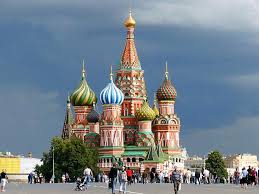 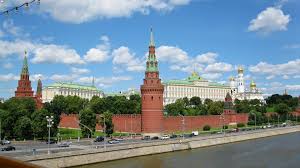 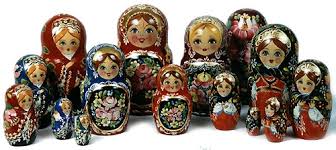 